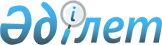 О внесении изменений в постановление акимата Атбасарского района от 25 апреля 2019 года № а-4/173 "Об определении мест для размещения агитационных печатных материалов, предоставлении кандидатам помещений для встреч с избирателями"Постановление акимата Атбасарского района Акмолинской области от 8 января 2020 года № а-1/2. Зарегистрировано Департаментом юстиции Акмолинской области 14 января 2020 года № 7629
      В соответствии с Конституционным законом Республики Казахстан от 28 сентября 1995 года "О выборах в Республике Казахстан", Законом Республики Казахстан от 23 января 2001 года "О местном государственном управлении и самоуправлении в Республике Казахстан", акимат Атбасарского района ПОСТАНОВЛЯЕТ:
      1. Внести в постановление акимата Атбасарского района "Об определении мест для размещения агитационных печатных материалов, предоставлении кандидатам помещений для встреч с избирателями" от 25 апреля 2019 года № а-4/173 (зарегистрировано в Реестре государственной регистрации нормативных правовых актов № 7157, опубликовано 3 мая 2019 года в газете "Простор-Atbasar") следующие изменения:
      приложение 1 к указанному постановлению изложить в новой редакции согласно приложению 1 к настоящему постановлению;
      приложение 2 к указанному постановлению изложить в новой редакции согласно приложению 2 к настоящему постановлению.
      2. Контроль за исполнением настоящего постановления возложить на заместителя акима района Бекбаева А.Б.
      3. Настоящее постановление вступает в силу со дня государственной регистрации в Департаменте юстиции Акмолинской области и вводится в действие со дня официального опубликования.
      "СОГЛАСОВАНО" Места для размещения агитационных печатных материалов Помещения, предоставляемые кандидатам для встреч с избирателями на договорной основе
					© 2012. РГП на ПХВ «Институт законодательства и правовой информации Республики Казахстан» Министерства юстиции Республики Казахстан
				
      Аким Атбасарского района

А.Калжанов

      Председатель Атбасарской районной
территориальной избирательной комиссии

Т.Боранбаев
Приложение 1
к постановлению акимата
Атбасарского района
от "08" января 2020 года
№ а-1/2Приложение 1
к постановлению акимата
Атбасарского района
от "25" апреля 2019 года
№ а-4/173
№
Места для размещения агитационных печатных материалов
1.
Местонахождение: Акмолинская область, Атбасарский район, город Атбасар, улица Женис, 88, стенд у здания коммунального государственного учреждения "Средняя школа №1 города Атбасар отдела образования Атбасарского района".
2.
Местонахождение: Акмолинская область, Атбасарский район, город Атбасар, улица Макарина, 24, стенд у здания коммунального государственного учреждения "Средняя школа № 4 города Атбасар отдела образования Атбасарского района".
3.
Местонахождение: Акмолинская область, Атбасарский район, город Атбасар, улица Ш.Уалиханова, 11, стенд у здания индивидуального предпринимателя "Быцань С.И.".
4.
Местонахождение: Акмолинская область, Атбасарский район, город Атбасар, улица Х.Кошанбаева, 94, стенд у здания коммунального государственного учреждения "Средняя школа № 8 с пришкольным интернатом города Атбасар отдела образования Абасарского района".
5.
Местонахождение: Акмолинская область, Атбасарский район, город Атбасар, микрорайон № 1, 3, стенд у здания коммунального государственного учреждения "Средняя школа №3 города Атбасар отдела образования Атбасарского района".
6.
Местонахождение: Акмолинская область, Атбасарский район, город Атбасар, улица Агыбай батыра, 26, стенд у здания государственного казенного коммунального предприятия "Атбасарский районный дом культуры" при отделе культуры и развития языков Атбасарского района.
7.
Местонахождение: Акмолинская область, Атбасарский район, город Атбасар, улица Х.Кошанбаева, 102, стенд у здания коммунального государственного учреждения "Специализированная Атбасарская детско-юношеская спортивная школа" управления физической культуры и спорта Акмолинской области.
8.
Местонахождение: Акмолинская область, Атбасарский район, город Атбасар, улица Казахстанская, 1, стенд у здания государственного коммунального предприятия на праве хозяйственного ведения "Атбасар су" при акимате Атбасарского района.
9.
Местонахождение: Акмолинская область, Атбасарский район, город Атбасар, улица Озерная, 18, стенд у здания коммунального государственного учреждения "Средняя школа № 5 города Атбасар отдела образования Атбасарского района".
10.
Местонахождение: Акмолинская область, Атбасарский район, город Атбасар, улица Мира, 5, стенд у здания коммунального государственного учреждения "Средняя школа № 6 города Атбасар отдела образования Атбасарского района".
11.
Местонахождение: Акмолинская область, Атбасарский район, город Атбасар, Микрорайон № 1, 12, стенд у здания государственного коммунального казенного предприятия "Аграрно-индустриальный колледж, город Атбасар, Атбасарский район" при управлении образования Акмолинской области.
12.
Местонахождение: Акмолинская область, Атбасарский район, село Покровка, улица Жастар, 6, стенд у здания коммунального государственного учреждения "Покровская средняя школа отдела образования Атбасарского района".
13.
Местонахождение: Акмолинская область, Атбасарский район, село Полтавка, улица Абая, 7, стенд у здания коммунального государственного учреждения "Полтавская средняя школа отдела образования Атбасарского района".
14.
Местонахождение: Акмолинская область, Атбасарский район, село Титовка, улица Достык, 22/2, стенд у здания товарищества с ограниченной ответственностью "Полтавка-2".
15.
 Местонахождение: Акмолинская область, Атбасарский район, село Борисовка, улица Бейбитшилик, 40, стенд у здания Борисовского сельского дома культуры при государственном казенном коммунальном предприятии "Атбасарский районный дом культуры". 
16.
Местонахождение: Акмолинская область, Атбасарский район, село Садовое, улица Ыбырая Алтынсарина, 1А, стенд у здания коммунального государственного учреждения "Садовая основная школа отдела образования Атбасарского района".
17.
Местонахождение: Акмолинская область, Атбасарский район, село Новосельское, улица Мадениет, 25, стенд у здания Новосельского сельского дома культуры.
18.
Местонахождение: Акмолинская область, Атбасарский район, село Шуйское, улица имени Михаила Довжика, 12, стенд у здания автоматической телефонной станции товарищества с ограниченной ответственностью "Шуйское-XXI"
19.
 Местонахождение: Акмолинская область, Атбасарский район, село Бастау, улица Байгара, 31, стенд у здания коммунального государственного учреждения "Средняя школа №2 села Бастау отдела образования Атбасарского района". 
20.
Местонахождение: Акмолинская область, Атбасарский район, село Мариновка, улица Женис, 65, стенд у здания Мариновского сельского дома культуры при государственном коммунальном казенном предприятии "Атбасарский районный Дом культуры".
21.
Местонахождение: Акмолинская область, Атбасарский район, станция Адыр, улица Есил, 1, стенд у здания коммунального государственного учреждения "Адырская основная школа отдела образования Атбасарского района".
22.
Местонахождение: Акмолинская область, Атбасарский район, село Бейс Хазирет, улица Орталык, 19/1, стенд у здания товарищества с ограниченной ответственностью "Амантай".
23.
Местонахождение: Акмолинская область, Атбасарский район, село Тельмана, улица Ынтымак, 1, стенд у здания Тельманского сельского дома культуры при государственном казенном коммунальном предприятии "Атбасарский районный дом культуры".
24.
Местонахождение: Акмолинская область, Атбасарский район, село Поповка, улица Женис, 25, стенд у здания Поповского сельского клуба при государственном казенном коммунальном предприятии "Атбасарский районный дом культуры".
25.
Местонахождение: Акмолинская область, Атбасарский район, село Тимашевка, улица Орталык, 49, стенд у здания товарищества с ограниченной ответственностью "Сарбас".
26.
Местонахождение: Акмолинская область, Атбасарский район, село Калиновка, улица Енбек, 1, стенд у здания коммунального государственного учреждения "Родионовская основная школа отдела образования Атбасарского района".
27.
Местонахождение: Акмолинская область, Атбасарский район, село Магдалиновка, улица Орталык, 43, стенд у здания государственного учреждения "Магдалиновкая начальная общеобразовательная школа отдела образования Атбасарского района".
28.
Местонахождение: Акмолинская область, Атбасарский район, село Сергеевка, улица Кокше, 17, стенд у здания Сергеевского сельского дома культуры при государственном коммунальном казенном предприятии "Атбасарский районный Дом культуры".
29.
Местонахождение: Акмолинская область, Атбасарский район, село Ащиколь, улица Женис, 6, стенд у здания товарищества с ограниченной ответственностью "Ермек-Агро".
30.
Местонахождение: Акмолинская область, Атбасарский район, село Самарка, улица Мектеп, 14, стенд у здания коммунального государственного учреждения "Самарская основная школа отдела образования Атбасарского района".
31.
Местонахождение: Акмолинская область, Атбасарский район, село Акана Курманова, улица Болашак, 10, стенд у здания коммунального государственного учреждения "Средняя школа села Акана Курманова отдела образования Атбасарского района".
32.
Местонахождение: Акмолинская область, Атбасарский район, село Новомариновка, улица Целинная, 5, стенд у здания коммунального государственного учреждения "Ново-Мариновская основная школа отдела образования Атбасарского района".
33.
Местонахождение: Акмолинская область, Атбасарский район, село Сочинское, стенд на территории центральной площади.
34.
Местонахождение: Акмолинская область, Атбасарский район, село Сепе, улица Орталык, 9, стенд у административного здания товарищества с ограниченной ответственностью "Сепе-1".
35.
Местонахождение: Акмолинская область, Атбасарский район, село Есенгельды, улица Тын, 32, стенд у здания коммунального государственного учреждения "Есенгельдинская средняя школа отдела образования Атбасарского района".Приложение 2
к постановлению акимата
Атбасарского района
от "08" января 2020 года
№ а-1/2Приложение 2
к постановлению акимата
Атбасарского района
от "25" апреля 2019 года
№ а-4/173
№
Адреса помещений для встреч с избирателями
1.
Местонахождение: Акмолинская область, Атбасарский район, город Атбасар, улица Казахстанская, 1, актовый зал здания государственного коммунального предприятия на праве хозяйственного ведения "Атбасар су" при акимате Атбасарского района.
2.
Местонахождение: Акмолинская область, Атбасарский район, город Атбасар, улица Женис, 88, актовый зал коммунального государственного учреждения "Средняя школа №1 города Атбасар отдела образования Атбасарского района".
3.
Местонахождение: Акмолинская область, Атбасарский район, город Атбасар, улица Агыбай батыра, 26-А, актовый зал государственного учреждения "Централизованная библиотечная система" отдела культуры и развития языков Атбасарского района.
4.
Местонахождение: Акмолинская область, Атбасарский район, село Борисовка, улица Бейбитшилик, 38/1, зал клуба товарищества с ограниченной ответственностью "Аграрное".
5.
Местонахождение: Акмолинская область, Атбасарский район, село Есенгельды, улица Бейбитшилик, 26, зал культурно-развлекательного центра товарищества с ограниченной ответственностью "Ладыженка".
6.
 Местонахождение: Акмолинская область, Атбасарский район, село Шуйское, улица Стадионная, 2, зрительный зал Шуйского сельского дома культуры при государственном коммунальном казенном предприятии "Атбасарский районный Дом культуры". 
7.
Местонахождение: Акмолинская область, Атбасарский район, село Мариновка, улица Женис, 65, актовый зал здания Мариновского сельского дома культуры при государственном казенном коммунальном предприятия "Атбасарский районный дом культуры".
8.
Местонахождение: Акмолинская область, Атбасарский район, село Бейс Хазирет, улица Орталык, 17, кабинет коммунального государственного учреждения "Бейсхазретская основная школа отдела образования Атбасарского района".
9.
Местонахождение: Акмолинская область, Атбасарский район, станция Адыр, улица Есил, 1, актовый зал коммунального государственного учреждения "Адырская основная школа отдела образования Атбасарского района".
10.
Местонахождение: Акмолинская область, Атбасарский район, село Бастау, улица Байгара, 31, актовый зал коммунального государственного учреждения "Средняя школа №2 села Бастау отдела образования Атбасарского района".
11.
Местонахождение: Акмолинская область, Атбасарский район, село Новосельское, улица Женис, 7, актовый зал коммунального государственного учреждения "Новосельская средняя школа отдела образования Атбасарского района".
12.
Местонахождение: Акмолинская область, Атбасарский район, село Акана Курманова, улица Болашак, 10, фойе второго этажа коммунального государственного учреждения "Средняя школа села Акана Курманова отдела образования Атбасарского района".
13.
Местонахождение: Акмолинская область, Атбасарский район, село Покровка, улица Жастар, 6, актовый зал коммунального государственного учреждения "Покровская средняя школа отдела образования Атбасарского района".
14.
Местонахождение: Акмолинская область, Атбасарский район, село Садовое, улица Ыбырая Алтынсарина, 1А, фойе коммунального государственного учреждения "Садовая основная школа отдела образования Атбасарского района".
15.
 Местонахождение: Акмолинская область, Атбасарский район, село Полтавка, улица Семена Петренко, 41, зрительный зал Полтавского сельского дома культуры при государственном казенном коммунальном предприятии "Атбасарский районный дом культуры". 
16.
Местонахождение: Акмолинская область, Атбасарский район, село Титовка, улица Достык, 22/2, зал здания товарищества с ограниченной ответственностью "Полтавка-2".
17.
Местонахождение: Акмолинская область, Атбасарский район, село Сепе, улица Орталык, 9, актовый зал административного здания товарищества с ограниченной ответственностью "Сепе-1".
18.
Местонахождение: Акмолинская область, Атбасарский район, село Сергеевка, улица Кокше, 17, зрительный зал Сергеевского сельского дома культуры при государственном казенном коммунальном предприятии "Атбасарский районный дом культуры".
19.
Местонахождение: Акмолинская область, Атбасарский район, село Самарка, улица Есиль, 1, зрительный зал Самарского сельского клуба при государственном казенном коммунальном предприятии "Атбасарский районный дом культуры".
20.
Местонахождение: Акмолинская область, Атбасарский район, село Сочинское, улица Бейбитшилик, 18, зрительный зал Сочинского сельского дома культуры.
21.
Местонахождение: Акмолинская область, Атбасарский район, село Тельмана, улица Ынтымак, 1, зрительный зал Тельманского сельского дома культуры при государственном казенном коммунальном предприятии "Атбасарский районный дом культуры".
22.
Местонахождение: Акмолинская область, Атбасарский район, село Новомариновка, улица Женис, 3, зал культурно-развлекательного центра товарищества с ограниченной ответственностью "Атбасарская нива".
23.
Местонахождение: Акмолинская область, Атбасарский район, село Тимашевка, улица Гагарина, 1 а, актовый зал коммунального государственного учреждения "Тимашевская средняя школа отдела образования Атбасарского района".
24.
Местонахождение: Акмолинская область, Атбасарский район, село Калиновка, улица Енбек, 1, спортивный зал коммунального государственного учреждения "Родионовская основная школа отдела образования Атбасарского района".